Come dive into a world of wound care, wound management! Network with other colleagues and vendors to help collaborate to become competent in wound care! Whether you are new to wounds, wound certified, or just wound curious, this fair will have it all for you! Competencies, assessments, CEU’s, and vendor interaction!  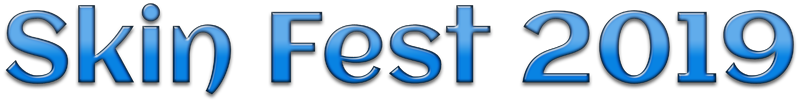 Nurses will have a choice of 3 sessions.  The choice of sessions is: 8 am -10 am, 11am-1pm, or 2 -4 pm.  When: 	  Wednesday, October 23, 2019Where:  Radisson Hotel Providence Airport, 2081 Post Rd, WarwickTime:    Registration for each session begins 30 min prior to session, NO WALK-INS will be      permitted.Cost:     $250 per facility for 10 attendees or $30 per attendee (less than 10) payable to RIHCANurses from the same facility may register on a single form; alternatively, each nurse may submit a separate registration. In any case, PLEASE PRINT CLEARLY!RSVP by: October 16th Facility: ____________________________	Email Confirmation: ________________________Name: ___________________________________________  8-10am   11a-1pm   2-4pmName: ___________________________________________  8-10am   11a-1pm   2-4pmName: ___________________________________________  8-10am   11a-1pm   2-4pmName: ___________________________________________  8-10am   11a-1pm   2-4pmName: ___________________________________________  8-10am   11a-1pm   2-4pmName: ___________________________________________  8-10am   11a-1pm   2-4pmName: ___________________________________________  8-10am   11a-1pm   2-4pmName: ___________________________________________  8-10am   11a-1pm   2-4pmName: ___________________________________________  8-10am   11a-1pm   2-4pmName: ___________________________________________  8-10am   11a-1pm   2-4pm